    RICHIESTA DI AMMISSIONE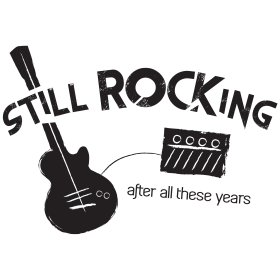 ALL’ASSOCIAZIONE STILLROCKINGIo sottoscritta/o Nome ………………………………………………….. Cognome ………………………………………………………………….Nata/o a ……………………………………………. Prov. …………………., il …………………………………………………..Residente a ………………………………………………………………………………………………… Prov …………………..In via ……………………………………………………………………………………………………………. n. ……………………..e-mail ………………………………………………………………………………………………………………………………………..n. telefono ………………………………………………………………………………………………………………………………..Chiedo l’ammissione all’Associazione Stillrocking condividendone le finalità istituzionali e gli scopi associativi contenuti nello Statuto. Mi impegno a versare la quota annuale di 10 Euro (dieci euro).Firma del Richiedente ………………………………………………     Data e luogo …………………………………………..Informativa privacy ai sensi del D.Lgs 196/2003 e successivi in allegato A. Regolamento dell’utilizzo delle sale prova in allegato B. Regolamento delle lezioni di musica in allegato C.Firma ………………………………………………………… per ricevuta ed autorizzazione al trattamento dei dati di cui all’allegato AFirma ………………………………………………………….. per ricevuta e adesione al regolamento di cui all’allegato BFirma ………………………………………………………… per ricevuta ed adesione al regolamento di cui all’Allegato C (solo per gli iscritti alla scuola di musica)